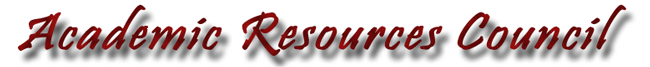 College / AreaName / TitleExtEmail AddressMail DropAcademic Resources and PlanningDiane StephensAssociate Vice President5929diane.stephens@csun.edu8201Academic Resources and PlanningCallie JuarezSenior Director5132callie.juarez@csun.edu8201Academic Resources and PlanningJean PorterSenior Budget Analyst4556jean.porter@csun.edu8201Academic Resources and PlanningMatthew NybySenior Resource Analyst5041matthew.nyby@csun.edu8201Academic Resources and PlanningKrystle CroninRecording Secretary4960krystle.cronin@csun.edu8201Mike Curb College ofArts, Media, and CommunicationNatali PapazyanDirector of Finance and Operations6921natali.papazyan@csun.edu8236  David Nazarian College of Business  and EconomicsCathleen FagerDirector of Finance and Operations2831cathleen.fager@csun.edu8245Michael D. Eisner College ofEducationFred MorenoDirector of Finance and Operations4967fred.moreno@csun.edu8265Engineering and Computer ScienceMagda AzouzDirector of Finance and Operations3435magda.azouz@csun.edu8295Tseng College ofExtended LearningDavie LeungExecutive Director of Business Operations & Finance2643david.leung@csun.edu8218Global HSI Equity Innovation HubElva Popoca-MoralesDirector of Operations & Fiscal Officerelva.popoca@csun.edu8230Health & Human DevelopmentTodd ObersonDirector of Finance and Operations4025todd.oberson@csun.edu8215HumanitiesJanene WhiteDirector of Finance and Operations2198janene.white@csun.edu8252Information TechnologyRanjit PhilipVP, IT/CIO7171   ranjit.philip@csun.edu8280Oviatt LibraryJamie SkeggsDirector of Finance and Operations2205  jamie.skeggs@csun.edu8326Science and MathematicsTomas ChavezDirector of Finance and Operations6695  thomas.chavez@csun.edu8238Social and Behavioral SciencesSerinah GabrelianDirector of Finance and Operations2378   serinah.gabrelian@csun.edu8256